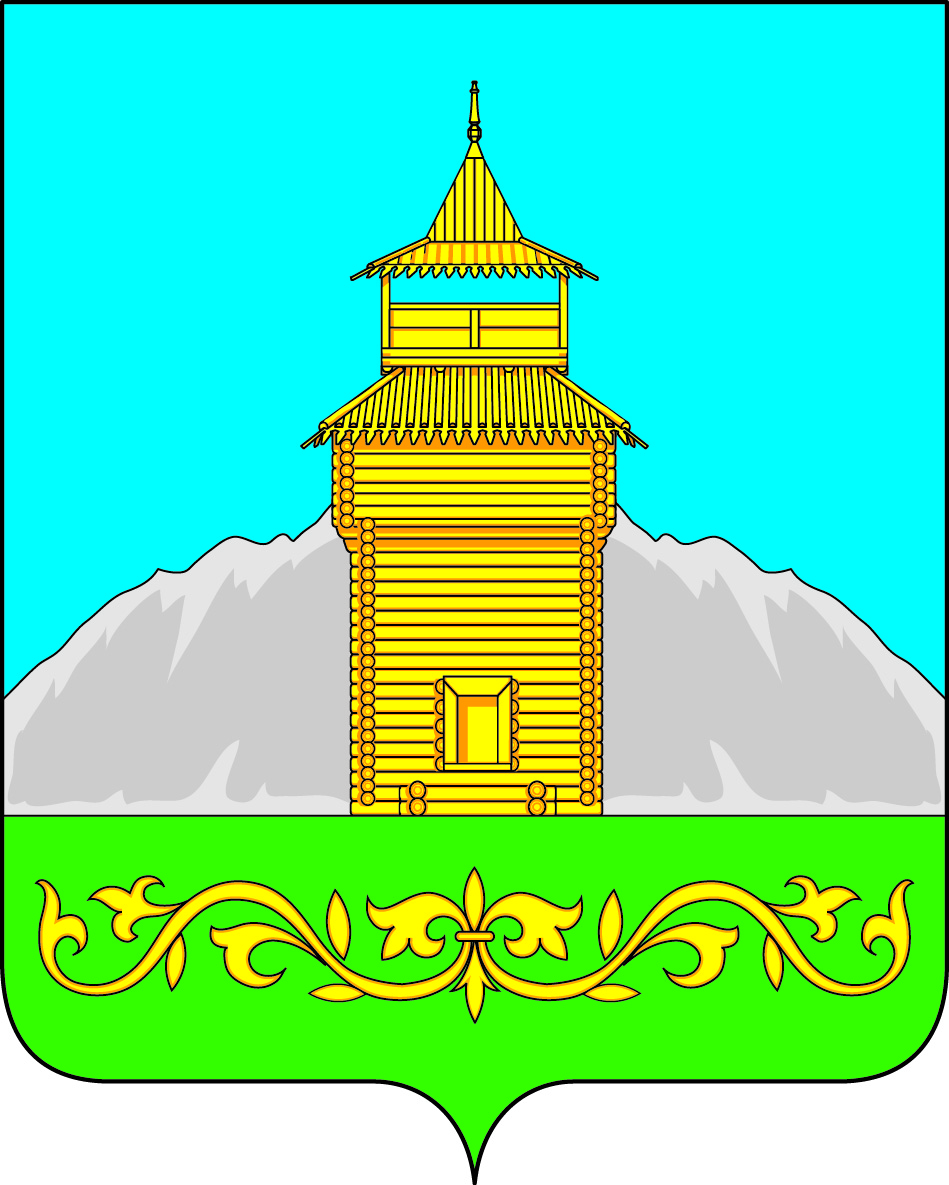 Российская Федерация                                Республика ХакасияСовет депутатов Таштыпского сельсовета                                                                          РЕШЕНИЕ                                               	27  июня  2019 г.                                        с. Таштып                                      № 90"Об утверждении Положения о Почетном звании "Почетный гражданин села Таштып»"            В целях признания заслуг отдельных граждан перед жителями  села Таштып,  внесших трудовыми достижениями существенный вклад в социально-экономическое развитие, способствующий повышению авторитета и престижа муниципального образования Таштыпского сельсовета, руководствуясь статьей 27 Устава муниципального образования  Таштыпский сельсовет, Совет депутатов Таштыпского сельсовета, Решил:1. Утвердить Положение о Почетном звании "Почетный гражданин села Таштып".2. Предложить администрации  Таштыпского сельсовета:2.1. Разработать образец  знака "Почетный гражданин села  Таштып", удостоверения и Книги почетных граждан села Таштып.2.2. Оформить Доску Почетных граждан села Таштып.3. Опубликовать (обнародовать) настоящее решение  в информационном бюллетене "Таштыпский вестник".4. Настоящее решение вступает в силу с момента опубликования(обнародования).Глава  Таштыпского сельсовета:                                                                   Р.Х. Салимов Приложение к РешениюСовета депутатов Таштыпского сельсовета№ 90 от  27 июня 2019 годаПОЛОЖЕНИЕО ПОЧЕТНОМ ЗВАНИИ "ПОЧЕТНЫЙ ГРАЖДАНИН  СЕЛА ТАШТЫП"1. Общие положения1.1. В целях признания выдающихся заслуг граждан перед сельским поселением, поощрения личной деятельности, направленной на пользу сельского поселения, обеспечения его благополучия и процветания, за особо выдающиеся заслуги в социально-экономическом развитии сельского поселения ,  учредить Почетное звание "Почетный гражданин села Таштып» (далее - Звание).1.2. Звание присваивается гражданам, внесшим значительный и общепризнанный вклад в развитие села Таштып, за деятельность, способствующую развитию и процветанию сельского поселения Таштып, прославившим поселение своей деятельностью на уровне района и республики.1.3. Звание присваивается Советом депутатов сельского Таштыпского сельсовета  (далее - Совет депутатов) персонально, пожизненно гражданам Российской Федерации.1.4. Лицу, удостоенному Звания, вручается Грамота и знак Почетного гражданина села Таштып. 1.5. В качестве документа, подтверждающего факт присвоения лицу Звания, выдается удостоверение утвержденного образца.1.6. Лица, удостоенные Звания, имеют право публичного пользования этим Званием.1.7. Имена Почетных граждан села заносятся в Книгу Почетных граждан сельского поселения  в хронологическом порядке.1.8. Книга Почетных граждан сельского поселения  постоянно хранится в администрации  Таштыпского  сельсовета.1.9. Почетные граждане приглашаются главой Таштыпского сельсовета  на мероприятия, посвященные государственным праздникам, Дню села и другим важным событиям.1.10. Звание может быть присвоено гражданину посмертно.1.11. Звание не может быть присвоено лицам, которые имеют неснятую судимость.2. Основания и порядок присвоения Почетного звания "Почетный гражданин  села Таштып 2.1. Основаниями для присвоения Звания являются:- долговременная и устойчивая известность среди жителей сельского поселения  на почве эффективной благотворительной деятельности;- совершение героических поступков во благо сельского поселения;- длительная общественная, культурная, научная, политическая, хозяйственная, а также иная деятельность с выдающимися результатами для Таштыпа, благодаря которой гражданин обрел широкую известность и пользуется авторитетом среди жителей сельского поселения ;- весомый вклад в развитие культуры, спорта и молодежной политики сельского поселения ;- весомый вклад в развитие экономики сельского поселения и социально-экономическое развитие;- весомый вклад во всестороннее изучение сельского поселения (природы, геологии, истории, культуры, населения, народного хозяйства и др.) с описанием данных исследований в научных трудах и популярной литературе.2.2. Возбуждение ходатайства и представление кандидатов на присвоение Звания производятся при их согласии по инициативе депутатов Совета депутатов (инициативная группа не менее 5 человек) или главы Таштыпского сельсовета, а также на основании обращений трудовых коллективов предприятий, учреждений и организаций сельского поселения, общественных и иных некоммерческих объединений граждан.2.3. Информация о предстоящем рассмотрении Советом депутатов вопроса о присвоении лицу звания дается в средствах массовой информации не позднее чем за один месяц до дня заседания Совета депутатов по этому вопросу.2.4. Решение о присвоении Звания принимается большинством голосов от установленного числа депутатов Совета депутатов и оформляется решением Совета депутатов.2.5.Рассмотрение вопроса о принятии решения о присвоении Звания может осуществляться в отсутствие представляемого к Званию лица.2.6. Грамота и удостоверение Почетного гражданина подписываются главой Таштыпского сельсовета.2.7. Грамота, знак и удостоверение Почетного гражданина вручаются лицу, удостоенному этого Звания, или его наследникам главой Таштыпского сельсовета в торжественной обстановке в присутствии депутатов Совета депутатов.3. Порядок рассмотрения вопроса о присвоении Почетного звания "Почетный гражданин села Таштып"Для рассмотрения вопроса о присвоении Звания в Совет депутатов направляются и оформляются следующие документы:- наградной лист установленного образца;- полная биографическая справка;- характеристика, подписанная (в случае представления на награждение главой Таштыпского сельсовета) главой Таштыпского сельсовета или депутатами, вышедшими с инициативой о награждении (в случае представления на награждение инициативной группой депутатов).При подготовке наградных документов могут использоваться материалы, направленные в Совет депутатов или администрацию сельского поселения от трудовых коллективов предприятий, учреждений и организаций, общественных и иных некоммерческих объединений граждан.4. Права гражданина, получившего Почетное звание "Почетный гражданин села Таштып"4.1. Граждане, удостоенные Звания, имеют право:- участвовать в заседаниях, совещаниях, проводимых органами местного самоуправления;- принимать участие в работе общественных комиссий, рабочих групп, образуемых органами местного самоуправления по вопросам жизнеобеспечения сельского поселения ;- на внеочередной прием руководителями и другими должностными лицами органов местного самоуправления сельского поселения ;- на оказание единовременной материальной помощи ко Дню поселения в размере, установленном решением Совета депутатов Таштыпского сельсовета "О бюджете Таштыпского сельсовета" на очередной финансовый год;- на предоставление налоговых льгот при начислении земельного налога.4.2. Лицам в ходе присвоения Почетного звания "Почетный гражданин села Таштып" вручаются денежные премии в размере 10 тысяч рублей ежегодно  за счет средств местного бюджета.4.3. В честь Почетного гражданина  Таштыпского сельсовета может быть названа или переименована одна из улиц села Таштып  в порядке, предусмотренном законом .4.4. Лишение Звания может быть произведено только органом, его присвоившим за проступки, порочащие звание Почетного гражданина:- судимость;- ведение аморального образа жизни.                                                                                                                                                                                                                                                                                ПриложениеСовета депутатов Таштыпского сельсовета№  90 от 27 июня  2019 годаПриложениеСовета депутатов Таштыпского сельсовета№ 90 от  27 июня 2019 годаПОЛОЖЕНИЕО ЛЕНТЕ «ПОЧЕТНЫЙ ГРАЖДАНИН СЕЛА ТАШТЫП »Лента «Почетный гражданин села Таштып» (далее лента) является атрибутом, символизирующим статус гражданина, которому согласно Решению Совета депутатов Таштыпского сельсовета  присвоено звание «Почетный гражданин села Таштып».Лента вручается вместе с Удостоверением «Почетный гражданин села Таштып».Право носить ленту «Почетный гражданин» имеет только тот гражданин, которому оказана честь в присвоении звания «Почетный гражданин».Лента «Почетный гражданин села Таштып» представляет собой ленту красного цвета с  бахромой под золото шириной  и длиной , на которой размещен текст следующего содержания: «Почетный гражданин села Таштып» с указанием года, в котором данному гражданину присвоено звание «Почетный гражданин».ПриложениеСовета депутатов Таштыпского сельсовета№ 90 от  27 июня 2019 годаПОЛОЖЕНИЕО КНИГЕ «ПОЧЕТНЫЕ ГРАЖДАНЕ СЕЛА ТАШТЫП»Книга «Почетные граждане села Таштып » (далее-Книга) представляет собой хроникальный сборник сведений о тех гражданах, которые были удостоены звания «Почетный гражданин села  Таштып»Книга «Почетные граждане» ведется и контролируется  начальником отдела по делопроизводству.Книга «Почетные граждане» содержит следующие сведения:- копия Решения   Совета депутатов Таштыпского сельсовета ,которым было утверждено присвоение звания «Почетный гражданин  села  Таштып»;- фамилия, имя, отчество гражданина;- дата и место его рождения;- Фотография Почетного гражданина;- сведения о заслугах Почетного гражданина;- страничка «Ответного слова Почетного гражданина;- другие сведения.4. Книга «Почетные граждане» хранится  в отделе по делопроизводству. .ПриложениеСовета депутатов Таштыпского сельсовета№ 90 от   27 июня 2019 годаСОСТАВКОМИССИИ ПО ПРИСВОЕНИЮ ЗВАНИЯ «ПОЧЕТНЫЙ ГРАЖДАНИН  ТАШТЫПСКОГО СЕЛЬСОВЕТА» ПРЕДСЕДАТЕЛЬ КОМИССИИ – Рустам Хайратдинович  Салимов, глава Таштыпского сельсоветаЗАМЕСТИТЕЛЬ ПРЕДСЕДАТЕЛЯ – Людмила  Михайловна Борисовская, депутат а постоянной основе  Совета депутатов Таштыпского сельсоветаСЕКРЕТАРЬ КОМИССИИ   - Елена Викторовна  Мирошенко, начальник отдела делопроизводства  Таштыпского сельсовета.               ЧЛЕНЫ КОМИССИИ: Сталина Филиппова Лалетина, депутат   Совета депутатов Таштыпского сельсовета                     Алла  Владимировна Андреева, депутат   Совета депутатов Таштыпского сельсовета                     
Администрация Таштыпского сельсоветаФамилия ______________________________Имя __________________________________Отчество ______________________________        М.П.  Дата рождения«_____» _________ 19___г.УДОСТОВЕРЕНИЕПочетного гражданинасела Таштып                   №    00000Глава Таштыпского сельсовета Дата выдачи «____» _____ 200____г.